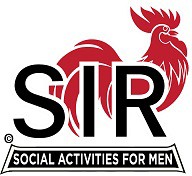    Century Sir- 100 year            PreSidential awardHonorSMember Name hereon acHieving a mileStone in lifeaS aMember of Branch name NO. XX	recognized by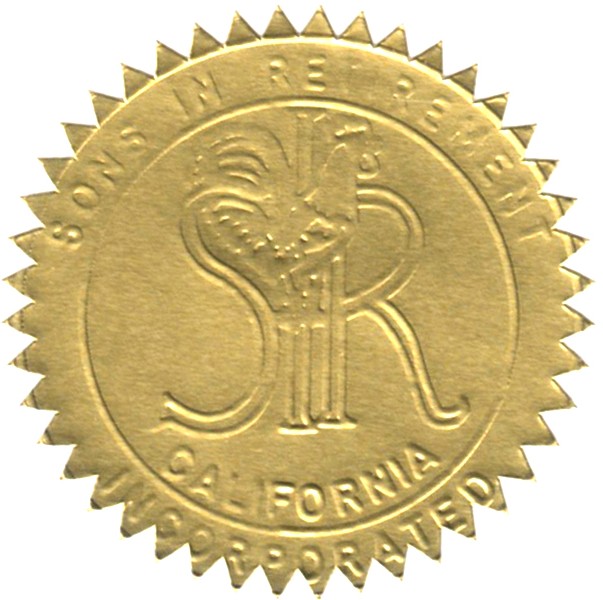     Dale Decker                  sir state president	1/10/2024	date